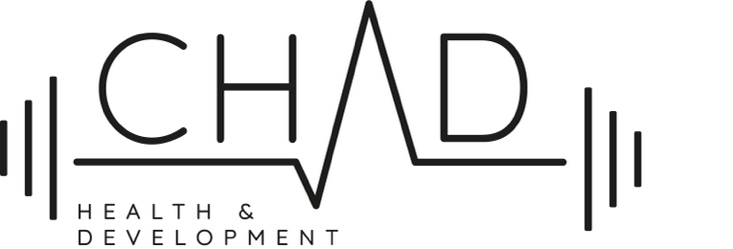 Lifestyle and Health History Questionnaire CLIENT PERSONAL INFORMATION 
Name: _____________________________________________________ Date: _____________ 
Age: _____________ Height: _____________ Weight: _____________ 
Physician Name and Phone #: _____________________________________________________ Emergency Contact Name and Phone #: _____________________________________________ EXERCISE What exercise activities do you currently take part in (e.g., running, weightlifting, group exercise, etc.)? ___________________________________________________________________________________________ How many days per week do you get at least 60 minutes of moderate-intensity exercise? __________ On a scale of 0 to 10, how important are the following fitness goals to you? Weight loss: __________ Muscle gain: __________ Sports performance: __________ Health improvement: __________ DIET On a scale of 0 to 10, do you consider your overall diet to be healthy? __________ 
Are you currently following any kind of diet? If so, what diet and for what reason(s)? _____________________________________________________________________________________ _____________________________________________________________________________________LIFESTYLE Do you feel like you get enough sleep and wake up feeling rested each day? _____________________________________________________________________________________On a scale of 0 to 10, how would you rate your average level of stress? __________ 
What techniques do you currently use to manage your stress levels?_____________________________ 
Do you smoke tobacco or use a vaporizer alternative? _____________________________________________________________________________________OCCUPATION 
What is your occupation? _______________________________________________ 
Does your occupation require extended periods of sitting? (If YES, please explain.) _____________________________________________________________________________________Does your occupation require repetitive movements? (If YES, please explain.) _____________________________________________________________________________________Does your occupation require you to wear shoes with a heel (e.g., dress shoes, work boots)? RECREATION 
Do you partake in any recreational physical activities (golf, skiing, etc.)? (If YES, please explain.) _____________________________________________________________________________________Do you have any additional hobbies (gardening, fishing, music, etc.)? (If YES, please explain.) _____________________________________________________________________________________MEDICAL 
Please list out any past musculoskeletal injuries: _____________________________________________________________________________________Please list out any past surgeries: _____________________________________________________________________________________If you have experienced injuries or surgeries, were they properly rehabilitated and did you receive clearance from a doctor to return to physical activity? 